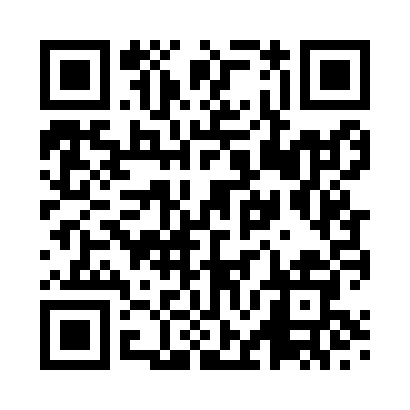 Prayer times for Dronfield, South Yorkshire, UKMon 1 Jul 2024 - Wed 31 Jul 2024High Latitude Method: Angle Based RulePrayer Calculation Method: Islamic Society of North AmericaAsar Calculation Method: HanafiPrayer times provided by https://www.salahtimes.comDateDayFajrSunriseDhuhrAsrMaghribIsha1Mon2:564:431:106:509:3611:232Tue2:574:441:106:509:3611:233Wed2:574:451:106:509:3611:234Thu2:584:451:106:509:3511:235Fri2:584:461:116:509:3411:226Sat2:594:471:116:499:3411:227Sun3:004:481:116:499:3311:228Mon3:004:491:116:499:3211:229Tue3:014:501:116:489:3111:2110Wed3:014:521:116:489:3111:2111Thu3:024:531:116:489:3011:2012Fri3:034:541:126:479:2911:2013Sat3:034:551:126:479:2811:2014Sun3:044:561:126:469:2711:1915Mon3:054:581:126:469:2611:1916Tue3:054:591:126:459:2411:1817Wed3:065:001:126:449:2311:1818Thu3:075:021:126:449:2211:1719Fri3:075:031:126:439:2111:1620Sat3:085:051:126:429:1911:1621Sun3:095:061:126:429:1811:1522Mon3:105:071:126:419:1711:1423Tue3:105:091:126:409:1511:1424Wed3:115:101:126:399:1411:1325Thu3:125:121:126:389:1211:1226Fri3:135:141:126:379:1111:1127Sat3:145:151:126:379:0911:1028Sun3:145:171:126:369:0711:1029Mon3:155:181:126:359:0611:0930Tue3:165:201:126:349:0411:0831Wed3:175:211:126:329:0211:07